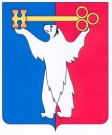 	АДМИНИСТРАЦИЯ ГОРОДА НОРИЛЬСКА КРАСНОЯРСКОГО КРАЯПОСТАНОВЛЕНИЕ18.05.2018	г. Норильск   	     	№ 184О внесении изменений в постановление Главы города Норильска 17.01.2006 № 61В целях упорядочения оплаты труда работников муниципальных учреждений, органов местного самоуправления, руководителей муниципальных унитарных предприятий,ПОСТАНОВЛЯЮ:1. Внести в Порядок оплаты труда работников муниципальных учреждений, органов местного самоуправления, других организаций, финансируемых из бюджета муниципального образования город Норильск, руководителей муниципальных унитарных предприятий, утвержденный постановлением Главы города Норильска от 17.01.2006 № 61 (далее - Порядок), следующие изменения:1.1. Абзац пятый пункта 1.2 исключить.1.2. Раздел 5 Порядка исключить.1.3. Приложение №1 к Порядку исключить.2. Разместить настоящее постановление на официальном сайте муниципального образования город Норильск.И.о. Главы города Норильска                                    				      А.В. Малков